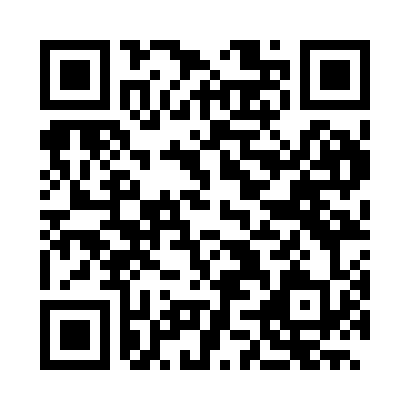 Prayer times for Tougan, Burkina FasoWed 1 May 2024 - Fri 31 May 2024High Latitude Method: NonePrayer Calculation Method: Muslim World LeagueAsar Calculation Method: ShafiPrayer times provided by https://www.salahtimes.comDateDayFajrSunriseDhuhrAsrMaghribIsha1Wed4:375:5112:093:206:277:372Thu4:365:5112:093:206:287:383Fri4:365:5012:093:216:287:384Sat4:355:5012:093:216:287:385Sun4:355:5012:093:226:287:396Mon4:345:4912:093:226:297:397Tue4:345:4912:093:236:297:398Wed4:335:4912:093:236:297:409Thu4:335:4812:093:246:297:4010Fri4:335:4812:093:246:297:4111Sat4:325:4812:093:256:307:4112Sun4:325:4712:093:256:307:4113Mon4:315:4712:093:266:307:4214Tue4:315:4712:093:266:307:4215Wed4:305:4712:093:276:317:4216Thu4:305:4612:093:276:317:4317Fri4:305:4612:093:286:317:4318Sat4:295:4612:093:286:327:4419Sun4:295:4612:093:296:327:4420Mon4:295:4612:093:296:327:4421Tue4:295:4612:093:306:327:4522Wed4:285:4512:093:306:337:4523Thu4:285:4512:093:316:337:4624Fri4:285:4512:093:316:337:4625Sat4:285:4512:093:316:347:4626Sun4:275:4512:093:326:347:4727Mon4:275:4512:103:326:347:4728Tue4:275:4512:103:336:347:4829Wed4:275:4512:103:336:357:4830Thu4:275:4512:103:336:357:4931Fri4:275:4512:103:346:357:49